Elite Sports Coaching CricketVenue:Chesham Preparatory School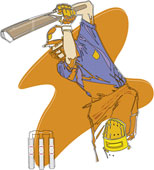 DateFriday 21st February 2020PLEASE NOTE – THIS IS FOR BOYS AND GIRLSSpecific sport techniques (am) match play and games (pm).TimeSession:  10.00am – 3.30pm CostSession: £30 Cricket is available for Years 3-8Sessions will focus on the development of each child’s individual skills, using fun, coaching techniques and small sided games, conditioned games and skills challenges PLEASE PROVIDE A PACKED LUNCH AND DRINKS                                                                  MUST BE NUT FREEPLEASE EMAIL FORM TO: holidaycamps@cheshamprep.co.ukElite Sports Coaching CricketDetails         	Name/s of child/ren: ………………………………………………………………………..			             ………………………………………………………………………..Year Group/s: ……………………      Mobile no: ………………………………………………………..  Emergency no: ………………......................................................Medical Conditions i.e. allergies, asthma, diabetic: ………………………………………………………………………………………………………………………………………….Email address (print clearly): …..................................…………………………………….Payment (please tick)	Payment options:CashBACS Transfer 09-06-66; ACCOUNT NUMBER 40699822(Please reference your child’s name)For more information or to reserve a place, please email holidaycamps@cheshamprep.co.ukDATESESSIONFriday 21st February 10.00am-3.30pm